Título del ProyectoTRANSLATING NEUROIMAGING FINDINGS FROM RESEARCH INTO CLINICAL PRACTICENº de expediente asignado 603196AbstractThe aim of the PSYSCAN project is to improve the care of patients with psychiatric disorders, specially, schizophrenia. This goal will be achieved by developing a neuroimaging-based tool which will help physicians in a clinical setting to resolve key clinical issues in the management of patients with psychotic disorders.Entidad FinanciadoraFP7-COMISION EUROPEAConvocatoria:FP7-HEALTH-2013-INNOVATION-1- HEALTH.2013.2.2.1-2Importe de la ayuda438.074,14 €Fechas de ejecución del proyecto01/02/2014- 31/01/2020The Project PSYSCAN is funded by the European Commission withing its 7th Framework Programme under grant agreement number 603196.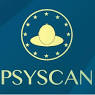 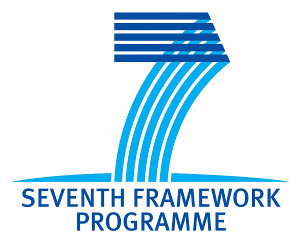 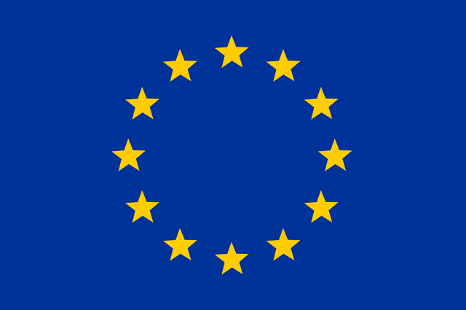 Enlaces: www.psyscan.euhttps://cordis.europa.eu/project/rcn/110572_es.html